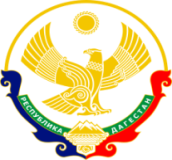 РЕСПУБЛИКА ДАГЕСТАНМУНИЦИПАЛЬНОЕ КАЗЕННОЕ ОБЩЕОБРАЗОВАТЕЛЬНОЕ УЧРЕЖДЕНИЕ«БОЛЬШЕЗАДОЕВСКАЯ СРЕДНЯЯ ОБЩЕОБРАЗОВАТЕЛЬНАЯ ШКОЛА»КИЗЛЯРСКОГО РАЙОНА368817, Кизлярский район________________________________________zadoevka@mail.ru                                               с.Большезадоевское, ул. Урицкого 13 «б»ПРИКАЗ от 29.12.2022г.                                                                                                             №01-15/4Б                                                                «О создании рабочей группы по введению федеральных основных общеобразовательных программ»В целях организации введения федеральных основных общеобразовательных программ(далее-ФООП), введенных Федеральным законом от 24.09.2022. №371-ФЗ «О внесении изменений в Федеральный закон «Об образовании в Российской Федерации»,приказываю:Создать рабочую группу по введению ФООП в следующим составе: - Магомедова Б.Н. – заместитель директора по УВР;-Газибекова А.С. – заместитель директора по ВР;-Хоролова А.Ш. – учитель начальных классов, руководитель ШМО учителей начальных классов;-Курамагомедова А.М.- учитель биологии, руководитель ШМО учителей естественно-математического цикла;-Кебедова А.Г. –учитель русского языка и литературы, руководитель ШМО учителей гуманитарного цикла.Утвердить положение о рабочей группы.Руководителем рабочей группы назначить Магомедову Б.Н.- заместителя директора по УВР. Членам рабочей группы:-проанализировать действующие ООП на предмет соответствия ФООП.       5. Контроль за исполнением приказа оставляю за собой.Директор школы ____________________ Абдулгамидов М.М.С приказом ознакомлены:Магомедова Б.Н. __________________Газибекова А.С. ___________________Хоролова Ш.М.____________________Кебедова А.Г. _____________________Курамагомедова А.М. ______________